Deskripsi SingkatMata kuliah ini memuat tentang prinsip-prinsip penerapan Model Desain pembelajaran dalam proses pembelajaran, serta teknik penyusunan desain pembelajarannya. Disamping itu mata kuliah ini memuat kajian tentang konsep teknologi pendidikan  dan penerapan konsep life skill dalam proses pembelajaran.Unsur Capaian PembelajaranPada akhir perkuliahan para mahasiswa memiliki kompetensi :Menguasai dan memahami definisi Desain Pembelajaran.Menguasai karakteristik perkembangan Desain PembelajaranMenguasai prinsip-prinsip pemilihan Desain PembelajaranTerlatih menyusun Desain Pembelajaran Dapat menerapkan konsep life skill dalam proses pembelajaranKomponen PenilaianProses penilaian pada mata kuliah ini dibedakan dalam 4 komponen, diantaranya adalah sebagai berikut :KehadiranKomponen ini memiliki poin sebesar 10% dari total pertemuan tatap muka di kelas (14). Kehadiran merupakan salah satu komponen penunjang dalam melakukan proses penilaian karena setiap pertemuan akan membahas berbagai macam model persoalan yang akan didiskusikan bersama. Setiap persoalan yang dilontarkan menuntut adanya peran aktif mahasiswa untuk dapat mengemukakan pendapat mereka dengan baik. Keaktifan mahasiswa akan dijadikan nilai tambah secara objektif untuk penilaian akhir.TugasSelama 1 semester, mahasiswa akan diberikan 4 tugas yang terdiri dari 2 tugas mandiri dan 2 tugas kelompok. Tugas ini diberikan sebanyak 2x sebelum UTS dan 2x setelah UTS. Komponen keseluruhan tugas memiliki poin sebesar 30%. UTS (Ujian Tengah Semester)UTS dilakukan pada pertemuan ke 8 dari keseluruhan total pertemuan melalui ujian tertulis, praktek atau mini project yang akan dipresentasikan. Materi yang diujikan adalah materi pertemuan 1 sampai dengan 7, dengan bobot yang diberikan sebesar 30%.UAS (Ujian Akhir Semester)UAS dilakukan pada pertemuan ke 16 dari keseluruhan total pertemuan melalui tes tertulis dan penugasan dengan bobot yang diberikan sebesar 30%.Catatan :Tidak berlaku ujian susulan baik UTS maupun UAS kecuali kepada mahasiswa yang diberikan izin khusus seperti sakit (disertai dengan surat dokter dan surat dari orang tua/wali), atau terlibat dalam kegiatan akademik di luar kampus (disertai dengan surat izin yang ditanda tangani oleh KAPRODI)Tidak berlaku perbaikan nilai Tugas, UTS maupun UAS kecuali diikuti oleh seluruh peserta mata kuliahKriteria PenilaianPenilaian dilakukan berdasarkan semua komponen nilai yang ada. Nilai akhir yang diperoleh mahasiswa merupakan rata-rata dari perolehan tiap komponen dengan melibatkan bobot masing-masing. Nilai akhir merupakan gambaran kemampuan dan kualitas mahasiswa terhadap ilmu yang sudah diperoleh selama 1 semester. Daftar ReferensiTrianto. (2009). Mendesain Model Pembelajaran Inovatif-Progresif: Kencana.JakartaOemar H. (2008). Perencanaan Pengajaran Berdasarkan Pendekatan. Bumi Aksara.Jakarta.Abdul M. (2013). Perencanaan Pembejaran.Remaja Rosdakarya.BandungSmaldino dkk. (2011) Instructional Technology & Media for Learning, teknologi pembelajaran dan media pembelajaran: Kencana. JakartaWina S. ( 2008) Perencanaan Desain Pembejaran: Kencana. JakartaRencana Pembelajaran Semester (RPS)Rubrik PenilaianPENUTUPRencana Pembelajaran Semester (RPS) ini berlaku mulai tanggal 11 Februari 2018 , untuk mahasiswa TP Tahun Akademik 2017 / 2018 dan seterusnya. RPS ini dievaluasi secara berkala setiap semester dan akan dilakukan perbaikan jika dalam penerapannya masih diperlukan penyempurnaan.STATUS DOKUMEN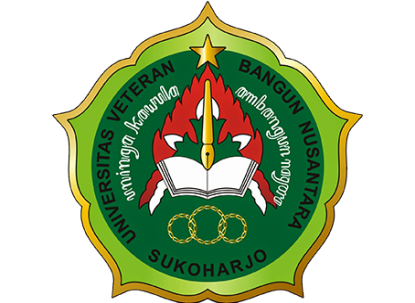 RENCANA PEMBELAJARAN SEMESTER (RPS)FKIP UNIVET BANTARA SUKOHARJORENCANA PEMBELAJARAN SEMESTER (RPS)FKIP UNIVET BANTARA SUKOHARJOIssue/Revisi: RENCANA PEMBELAJARAN SEMESTER (RPS)FKIP UNIVET BANTARA SUKOHARJOTanggal Berlaku: 11 februari 2018RENCANA PEMBELAJARAN SEMESTER (RPS)FKIP UNIVET BANTARA SUKOHARJOUntuk Tahun Akademik: 2017/2018RENCANA PEMBELAJARAN SEMESTER (RPS)FKIP UNIVET BANTARA SUKOHARJOMasa Berlaku: 4 (empat) tahunRENCANA PEMBELAJARAN SEMESTER (RPS)FKIP UNIVET BANTARA SUKOHARJOJml Halaman: Mata Kuliah: Desain PembelajaranKode MK:  MKK 107513Program Studi: Teknologi PendidikanPenyusun: Singgih SubiyantoroSKS: 2Semester: 1Jenis TagihanBobotKehadiran, Sikap dan PerilakuPenyususan makalahKeaktifan dalam diskusiPenugasanUTSUAS10%15%15%20%20%20%PertemuanKemampuan Akhir yang DiharapkanBahan Kajian(Materi Ajar)Bentuk PembelajaranKriteria/Indikator PenilaianStandar Kompetensi Profesi 1Mahasiswa memahami, menyepakati kontrak perkuliah dan mengetahui materi Desain PembelajaranRPSKontrak kuliahPendahuluanCeramah dan Tanya jawabmahasiswa mencatat semua informasi secara ringkas pada log bookKompetensi umum 2Mahasiswa memahami dan menjelaskan konsep Desain Pembejaran Pengertian Desain PembejaranKonsep Desain Pembelajaran Perencanaan PembelajaranFungsi Perencanaan dan Desain PembelajaranExpository, diskusi, tanya jawabMahasiswa merespon aktif materi yang diberikan dengan cara bertanya dan berdiskusi. Kompetensi umum3Mahasiswa memahami dan menjelaskanPendekatan Sistem PembelajaranHakikat Perencanaan PembelajaranKonsep Dasar Sistem PembelajaranKomponen Sistem PembelajaranKriteria dan Variabel sistem pembelajaranPengertian Perencanaan PembelajaranKriteria Penyusunan Perencanaan PembelajaranLangkah-langkah Penyusunan Perencanaan PembelajaranPresentasi,diskusi,Ceramah, Tanya jawabMahasiswa merespon aktif materi yang diberikan dengan cara bertanya dan berdiskusi.Kompetensi umum4Mahasiswa memahami Tentang:Perencanaan Program Pembelajaaran Hakikat dan Model Desain PembelajaranHakikat PerencanaanPengembangan Program PerencanaanHakikat Desain PembelajaranModel-Model Desain InstruksionalPresentasi,diskusi Ceramah, Tanya jawabMahasiswa merespon aktif materi yang diberikan dengan cara bertanya dan berdiskusi.Kompetensi umum5Mahasiswa memahami Tentang:SilabusRPP1. Pengertian Silabus2.Komponen silabus3. langkah penyusunan silabus4.Pengertian RPP5. Komponen RPP6.Langkah Penyusunan RPPPresentasi,diskusi Ceramah, Tanya jawabMahasiswa merespon aktif materi yang diberikan dengan cara bertanya dan berdiskusi.Kompetensi umum6Mahasiswa memahami Tentang: Merancang Analisis  Kebutuhan, Pengembangan Kompetensi Sebagai tujuan PembelajaranPengertian Analisis Kebutuhan Langkah-langkah Analisis kebutuhanPentingnya Perumusan TujuanTujuan Umum dan KhususTujuan KompetensiPresentasi,diskusi Ceramah, Tanya jawab Mahasiswa merespon aktif materi yang diberikan dengan cara bertanya dan berdiskusi.Kompetensi umum7Mahasiswa memahami Tentang Pengembangan Materi Pembelajaran dan Pengembangan Pengalaman BelajarHakikat Materi PembelajaranSumber Materi PembelajaranPengemasan Materi PembelajaranTahap Pengembangan Pengalaman Pembelajaran PBAS Strategi dan Metode PembelajaranPresentasi,diskusi Ceramah, Tanya jawabMahasiswa merespon aktif materi yang diberikan dengan cara bertanya dan berdiskusi.Kompetensi umum8Mampu memahami dg lebih baik materi-materi dari minggu ke-1 s.d. ke-7. UTSUjian tertulis untuk materi pertemuan 1 s/d 7Mahasiswa mampu menyelesaikan soal dengan baik9Mahasiswa memahami Tentang  Strategi PengajaranPengajaran EkspositifPengajaran DiscoveryTeknik Pengajaran Kelompok KecilTeknik SimulasiMetode Studi KasusMetode Bermain PeranPresentasi,diskusi Ceramah, Tanya jawabMahasiswa merespon aktif materi yang diberikan dengan cara bertanya dan berdiskusi.Kompetensi umum10Mahasiswa memahami Tentang  Pengelolaan Pembelajaran dan Pengembangan Bahan AjarPengelolaan siswaPengelolaan GuruPengelolaan PembelajaranPengelolaan LingkunganPengelolaan Bahan AjarPresentasi,diskusi Ceramah, Tanya jawabMahasiswa merespon aktif materi yang diberikan dengan cara bertanya dan berdiskusi.Kompetensi umum11Mahasiswa memahami Tentang  Prosedur PengajaranBelajar dan MotivasiPengajaran KonsepPengajaran PrinsipPengajaran KetrampilanPengajaran KreativitasPresentasi,diskusi Ceramah, Tanya jawabMahasiswa merespon aktif materi yang diberikan dengan cara bertanya dan berdiskusi.Kompetensi umum12Mahasiswa memahami  dan menjelaskan  pengertian belajar kooperatifpengertian belajar kooperatifruang lingkupImplikasi dan langkahModel-model pembelajaran KooperatifPresentasi,diskusi Ceramah, Tanya jawabMahasiswa merespon aktif materi yang diberikan dengan cara bertanya dan berdiskusi.Kompetensi umum13Mahasiswa memahami Tentang  Merancang desain pembelajaran model ASSUREPengertian ASSURELangkah-langkahImplementasi dalam PembelajaranPresentasi,diskusi Ceramah, Tanya jawabMahasiswa merespon aktif materi yang diberikan dengan cara bertanya dan berdiskusi.Kompetensi umum14Mahasiswa memahami Tentang  Pengajaran dan Pembelajaran KontekstualPengertian Penerapan Pendekatan Kontekstual Implementasi Presentasi,diskusi Ceramah, Tanya jawabMahasiswa merespon aktif materi yang diberikan dengan cara bertanya dan berdiskusi.Kompetensi umum15Mahasiswa memahami Tentang  Evaluasi, Kontrol dan PerbaikanEvaluasi PengajaranTeknik-teknik evaluasiStrategi Kontrol PengajaranStrategi Perbaikan PengajaranPresentasi,diskusi Ceramah, Tanya jawab praktek.Mahasiswa merespon aktif materi yang diberikan dengan cara bertanya dan berdiskusi.Kompetensi umum16Mampu memahami dg lebih baik materi-materi dari minggu ke-9 s.d. ke-15.UASUjian tertulis untuk materi 9 s/d 15Mhs mampu menjawab dengan meyakinkan soal atau pertanyaan-pertanyaan dari dosen.Jenjang/GradeAngka/SkorDeskripsi/Indikator KerjaA86-100Merupakan perolehan mahasiswa yang mengikuti perkuliahan dengan sangat baik, memahami materi dengan sangat baik, memiliki tingkat proaktif dan kreatifitas tinggi dalam mencari informasi terkait materi, mampu menyelesaikan masalah / tugas dengan akurasi sangat baik.B76-85Merupakan perolehan mahasiswa yang mengikuti perkuliahan dengan baik, mampu memahami materi dan mampu menyelesaikan masalah / tugas dengan akurasi cukup.C66-75Merupakan perolehan mahasiswa yang mengikuti perkuliahan dengan seadanya, tidak fokus dalam memahami materi  sehingga hanya mampu menyeleseaikan sebagian dari masalah / tugas itupun dengan akurasi yang buruk.D50-65Merupakan perolehan mahasiswa yang mengikuti perkuliahan dan mengerjakan tugas seadanya, tidak memiliki kemauan dan tanggung jawab untuk memahami materi.E<50Merupakan perolehan mahasiswa yang tidak mengikuti tugas, UTS, UAS dan kehadiran < 50ProsesPenanggung JawabPenanggung JawabTanggalProsesNamaTandatanganTanggalPerumusanSinggih Subiyantoro Dosen Penyusun/Pengampu11 Februari 2018Pemeriksaan & Persetujuan..........Ketua Jurusan11 Februari 2018Penetapan..........Wakil Dekan Bidang Akademik11 Februari 2018